Издание Великосельской средней школы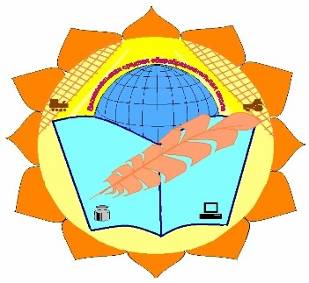 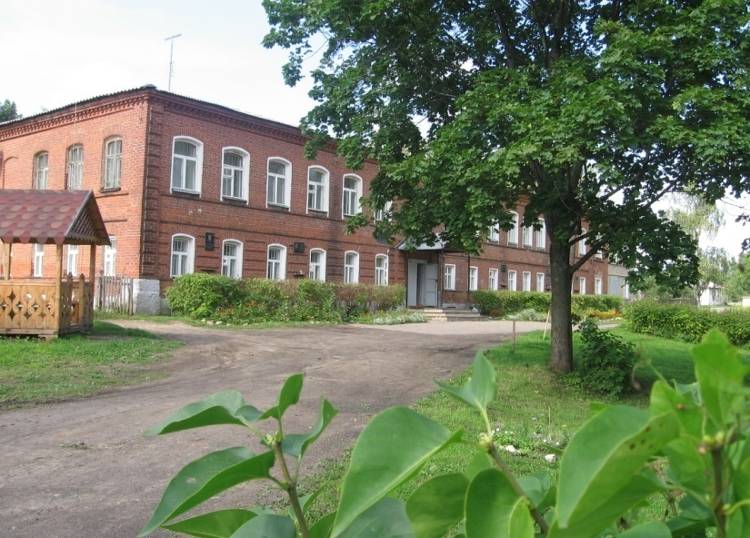 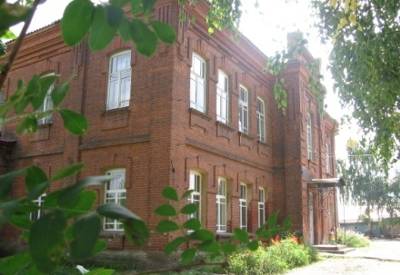 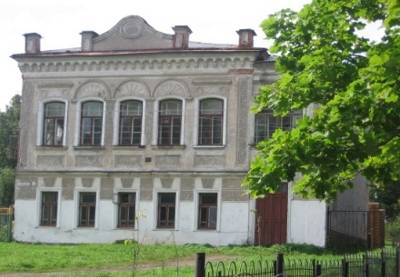 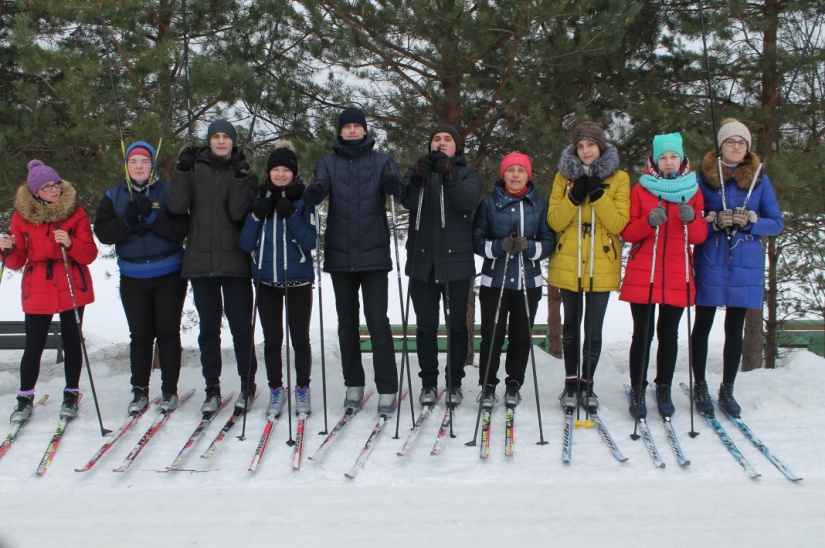 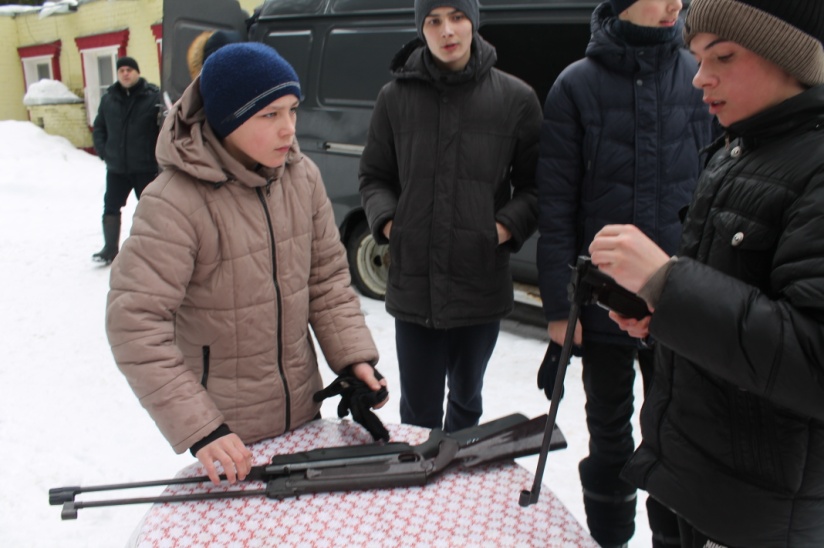 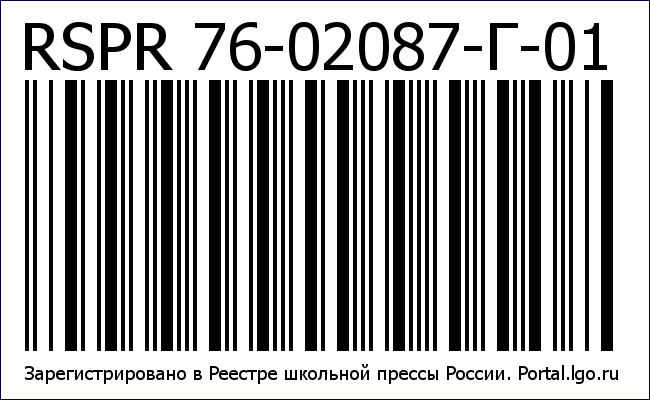 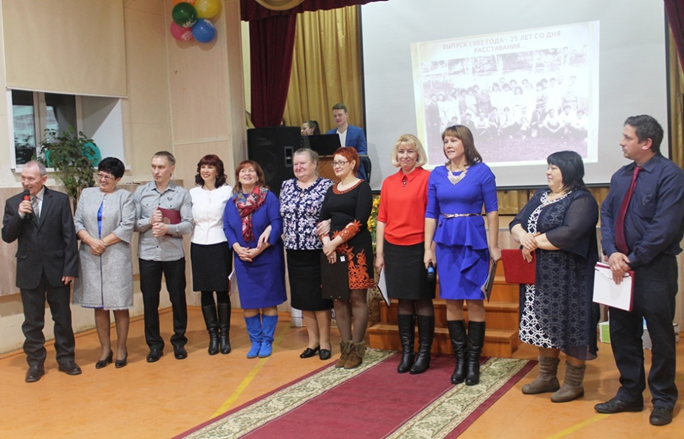 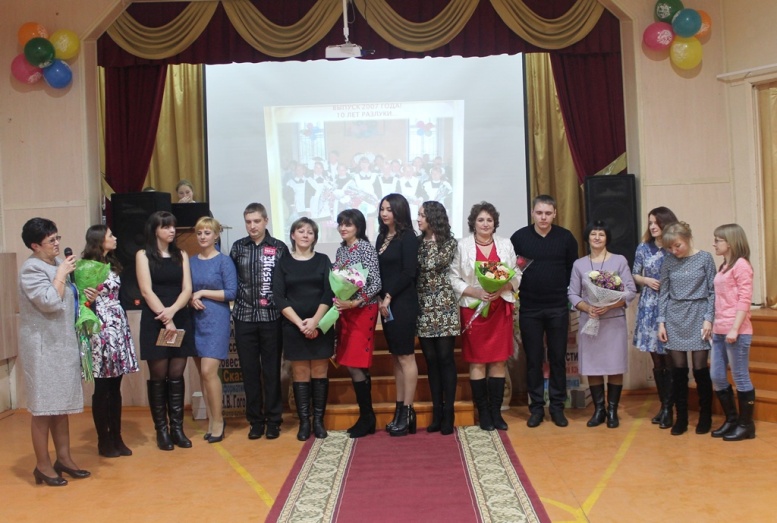 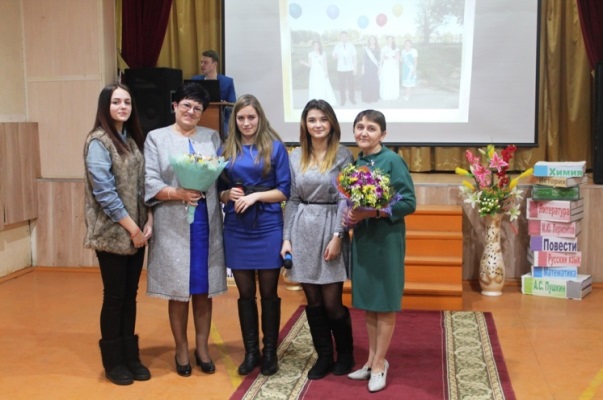 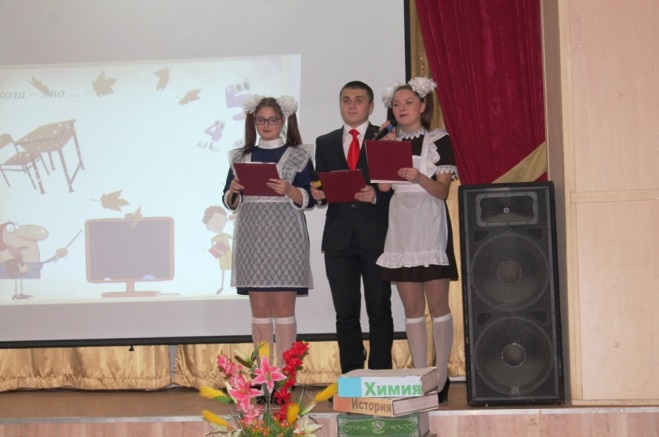 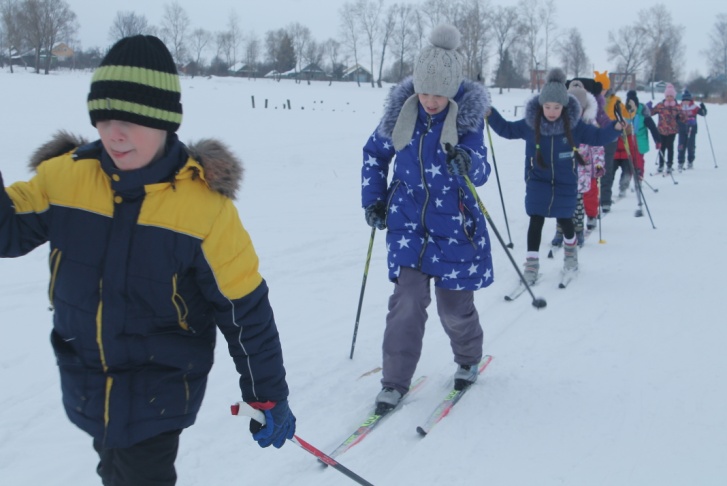 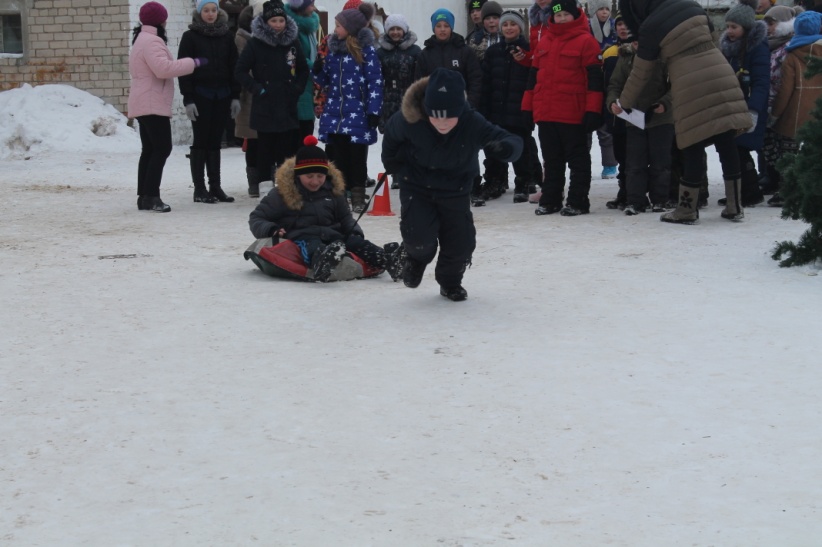 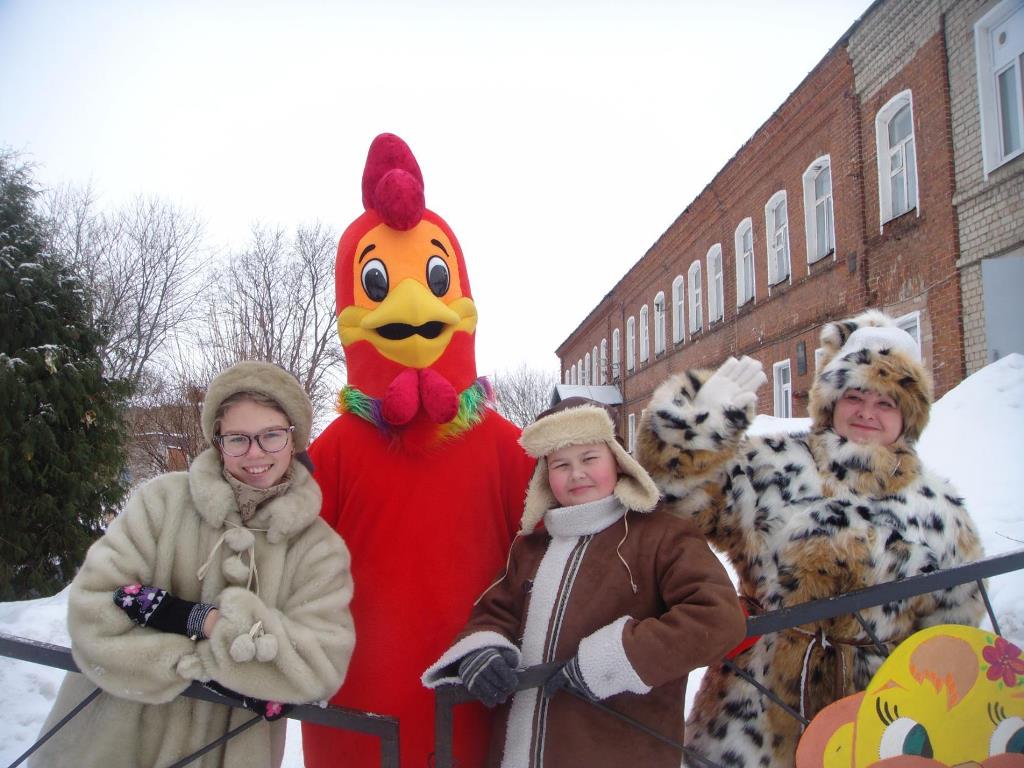 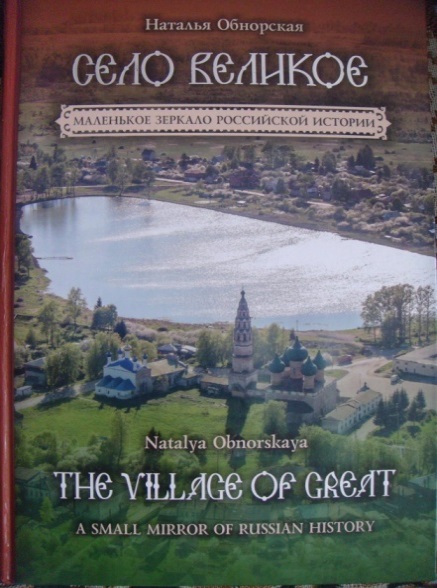 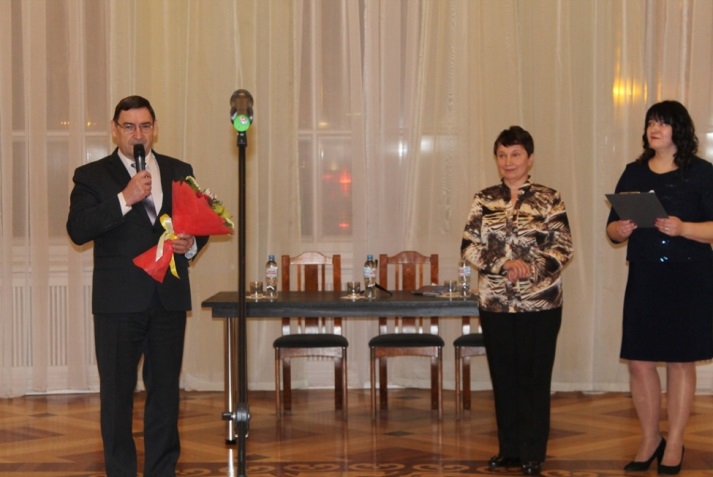 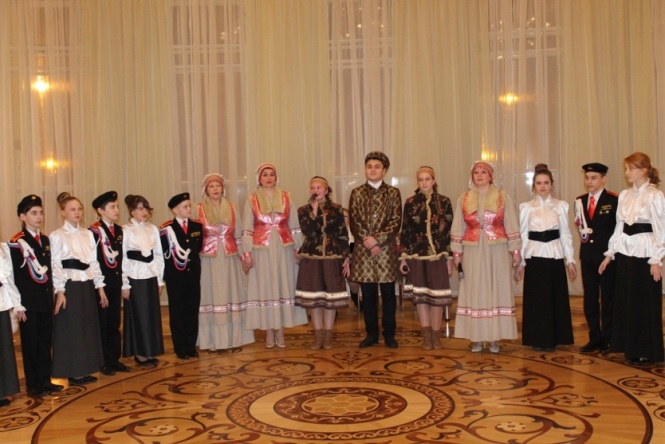 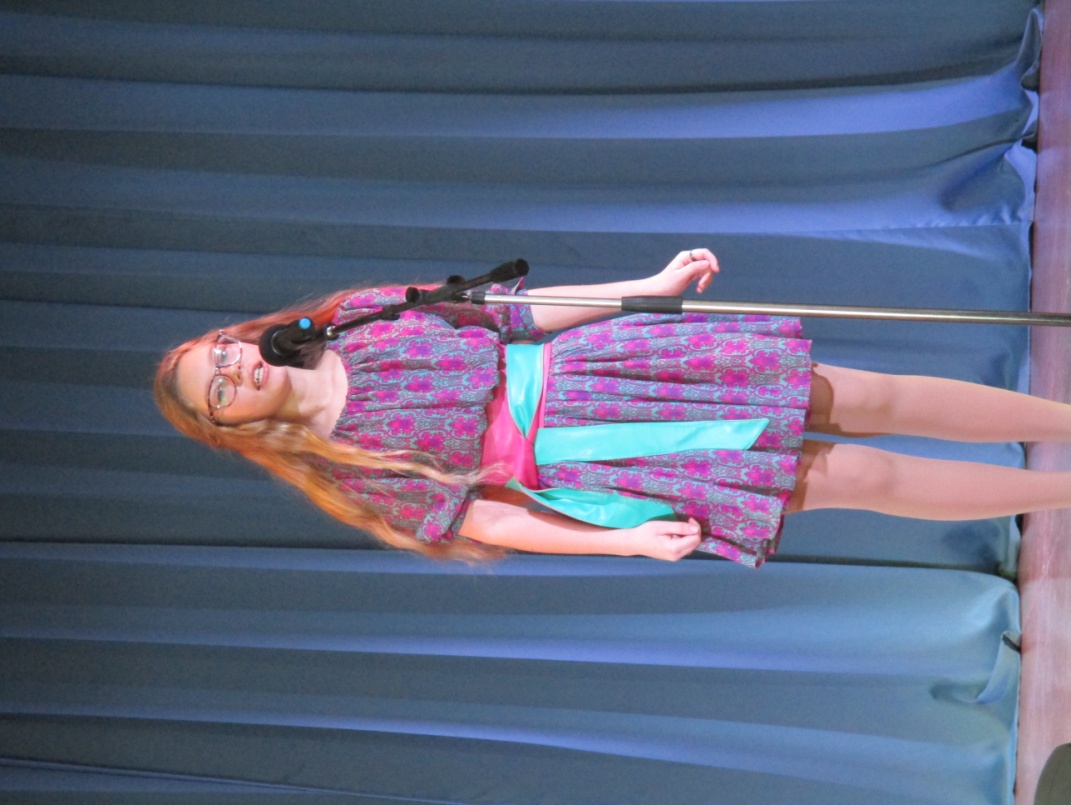 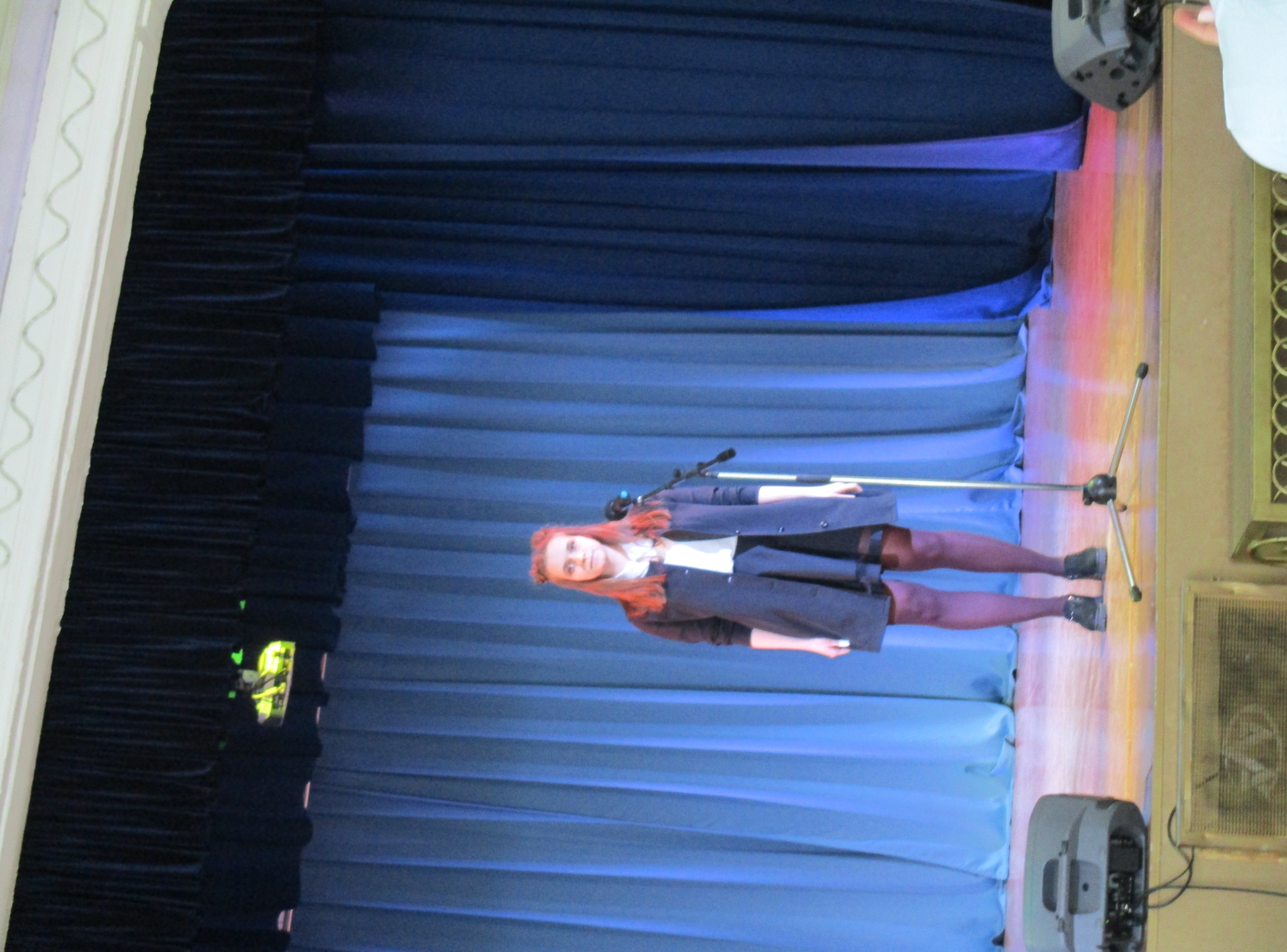 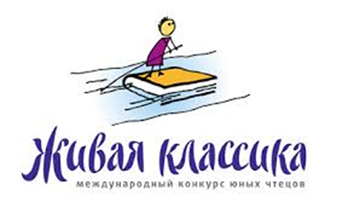 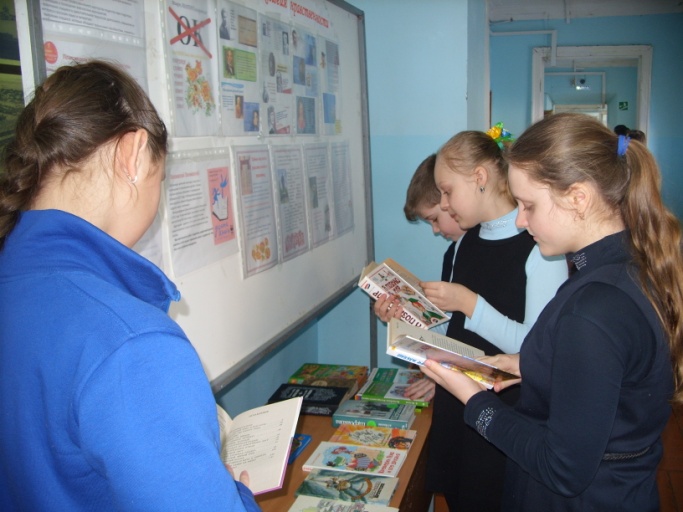 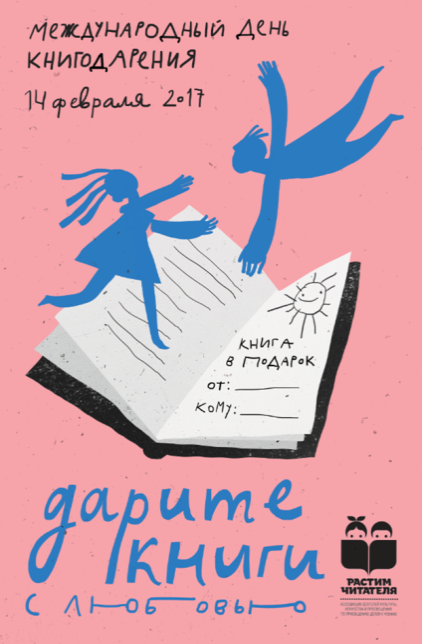 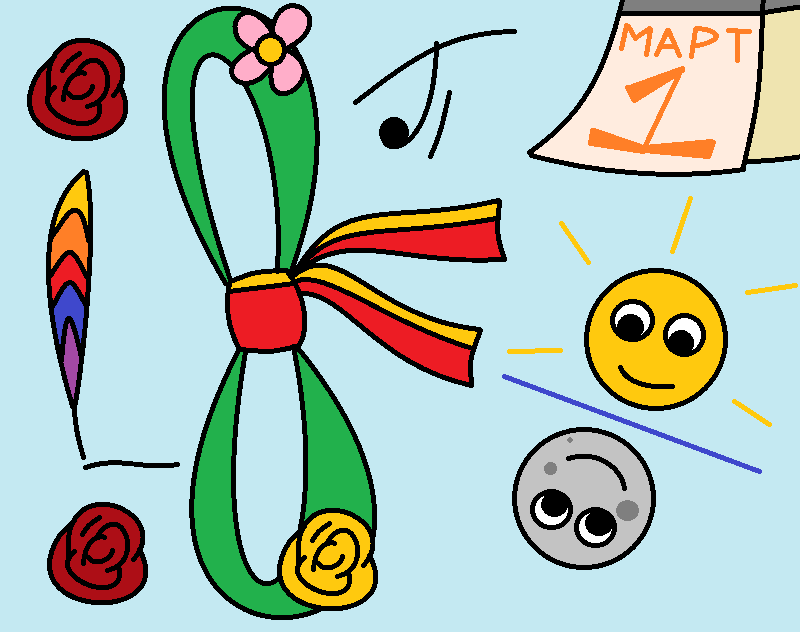 